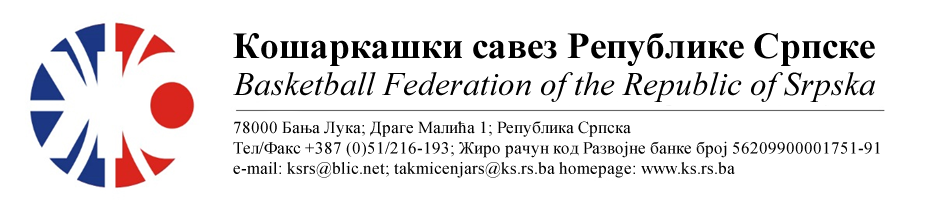 МИНИ ЛИГА РЕПУБЛИКЕ СРПСКЕ
СЕЗОНА 2022/2023 КОЛО 2			НАПОМЕНА: Службена лица су обавезна одмах, а најкасније у року 24 часа потврдити делегирање.Делегати образац бр.3 достављају до 15:00 следећег дана након одигране утакмице на е-маил: komesar@ks.rs.ba .Трошкове превоза службених лица обрачунавати по цијени горива 0.54 КМ.05.КК ЈАХОРИНА КК СТАРС БАСКЕТМјестоДворанаТерминДелегат: Којић РајкоДелегат: Којић Рајко1. Богдановић Срђан2. Папаз Данијел3. Рајак СрђанПале СД Пеки26.04.202318:0012.КК БУДУЋНОСТ ФАБРИКА КК БРАТУНАЦМјестоДворанаТерминДелегат: Тодоровић СтевоДелегат: Тодоровић Стево1. Боровина Миодраг2. Тешановић Александар3. Томић МатијаБијељинаСД Гимназије23.04.202319:00Бијељина,17.04.2023.КОМЕСАР ТАКМИЧЕЊАМиодраг Ивановић ср.